Biurko :Biurko proste na stelażu ramowym z kwadratowymi nogami.Stanowisko pracy dla jednej osoby.Blat: Dąb mlecznyStelaż aluminiowyWymiary 700x1600x760(h)
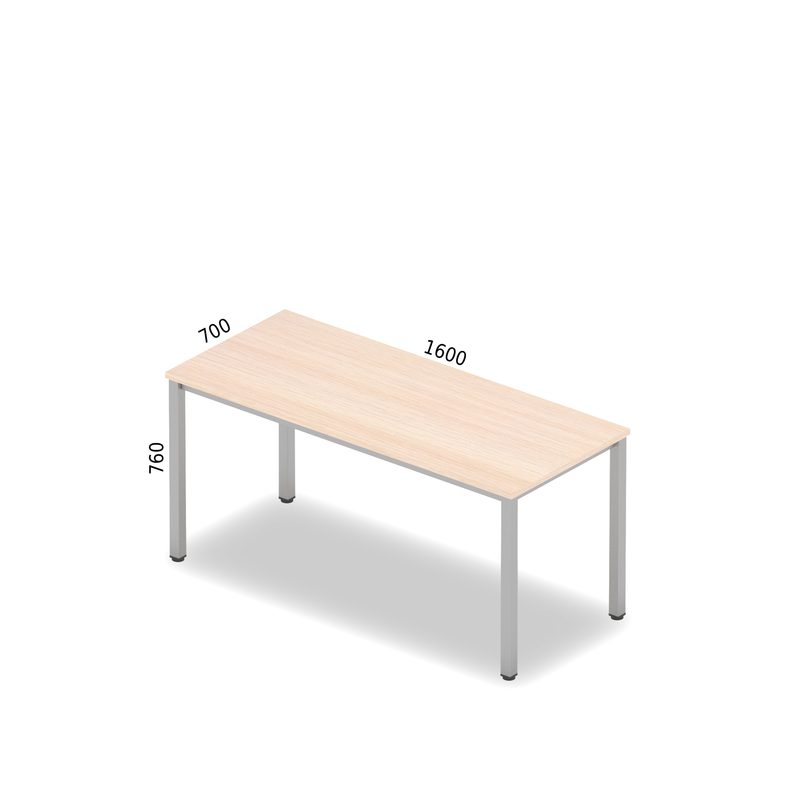 